Приложение 1 к Протоколу  от «_____» _____________ 2017 г.Запрос на участие в Процедуре выбора аудиторской организации для проведения аудита финансовой отчетности за 2017 год по компании АО «КазМунайГаз-Сервис NS»АО «КазМунайГаз-Сервис NS» (далее – Заказчик) приглашают Вас принять участие в процедуре выбора аудиторской организации для оказания аудиторских услуг, подробное описание которых приводится ниже:Наименование и адрес Заказчиков:2. Описание объема закупаемых аудиторских и сопутствующих услуг (отчетные периоды, объем и характер аудиторских процедур):2.1. Требуется оказать аудиторские услуги по проведению аудита финансовой отчетности Заказчика, подготовленных в соответствии с Международными стандартами финансовой отчетности  (далее - МСФО) – за отчетный 2017 год (Приложение 1).Аудиторские услуги по финансовой отчетности за 2017 год, оказываемые в соответствии с Международными стандартами аудита (далее – МСА), предусматривают:2.1.1. для Заказчика - АО «КазМунайГаз-Сервис NS»1) проведение обзора промежуточной сокращенной финансовой отчетности за период с 1 января по 30 июня 2017 года, подготовленного по МСБУ 34 с выпуском отчета по обзору в соответствии с ISRE 2410;2) подтверждение данных финансовой отчетности в системе FC  за период с 1 января по 30 июня 2017 года с выпуском аудиторского отчета специального назначения (далее-FC);3) выпуск промежуточной сокращенной финансовой отчетности за период с 1 января по 30 июня 2017 года согласно форме утвержденной приказом Министра финансов Республики Казахстан от 27 февраля  2015 года № 143;4) проведение промежуточных аудиторских процедур за период с 1 января по 30 сентября 2017 года по финансовой отчетности с обязательным предоставлением писем-отчетов руководству с подробным описанием результатов проведения промежуточных аудиторских процедур и с приложением перечня мероприятий, необходимых для своевременного выпуска отдельной финансовой отчетности на русском языке в количестве 3-х экземпляров;5) проведение аудита годовой финансовой отчетности за год, заканчивающегося 31 декабря 2017 года с целью выражения независимого мнения о достоверности составления финансовой отчетности в соответствии с МСФО во всех существенных аспектах;6) подтверждение данных  финансовой отчетности в системе FC  за год, заканчивающегося 31 декабря 2017 года с выпуском аудиторского отчета специального назначения;7) выпуск годовой финансовой отчетности АО «КазМунайГаз-Сервис NS» за 2017 год согласно форме утвержденного приказом Министра финансов Республики Казахстан от 27 февраля 2015 года № 143.2.2. Оказание сопутствующих услуг, перечисленных ниже, в рамках проведения аудиторской проверки, стоимость которых включена в общую стоимость Услуг с предоставлением соответствующих рекомендаций по ним в письмах руководству:- предоставление рекомендаций по процессу подготовки финансовой отчетности касательно улучшения качества, а также сокращения сроков подготовки финансовой отчетности;-	проверка методологии и результатов оценки основных средств (в случае ее проведения) в соответствии с учетной политикой Заказчиков;- проверка методологии и результатов оценки справедливой стоимости приобретения предприятий (в случае, если приобретения имели место);- презентация результатов аудита финансового года, заканчивающегося 31 декабря 2017 года для Совета директоров и руководства АО «КазМунайГаз-Сервис NS» по запросу любого из указанных органов;- предоставление предложений по усовершенствованию раскрытий в примечаниях к финансовой отчетности Заказчиков;- проведение налоговых процедур по итогам 2017 года по АО «КазМунайГаз-Сервис NS», без предоставления налогового отчета. Проведение таких процедур должно затрагивать бухгалтерские и налоговые процессы, (в особенности тех вопросов, по которым возможность появления налоговых рисков наиболее существенна);- проведение консультаций по бухгалтерскому и налоговому учету в ходе аудита без предоставления отчетов по консультациям.- оценка ведения бухгалтерского учета и составления финансовой отчетности (в том числе, оценка порядка учета запасов с учетом специфики деятельности Заказчиков, оценка и переоценка активов и обязательств, методов и процедур проведения инвентаризации активов и обязательств, включая сверку дебиторской и кредиторской задолженности с поставщиками товаров, работ/услуг); - оценка адекватности системы внутреннего контроля и управления рисками Заказчиков по вопросам, связанным с ведением бухгалтерского учета и составлением финансовой отчетности;- оценка состояния программно-технического оснащения и надежности автоматизированных систем обработки информации; - анализ организации контроля над деятельностью филиалов и дочерних организаций Заказчиков по вопросам, связанным с ведением бухгалтерского учета и составления финансовой отчетности;- оценка соответствия деятельности Заказчиков требованиям законодательства Республики Казахстан в области бухгалтерского учета и финансовой отчетности;- предоставление информации о выявленных в ходе аудита нарушениях законодательства Республики Казахстан при использовании бюджетных средств, кредитов, грантов, активов государства, гарантированных государством займов в соответствии с п.п.6) ст.21 Закона Республики Казахстан «Об аудиторской деятельности».- присутствие аудитора при проведении Заказчиками инвентаризации запасов (при необходимости, по согласованию с Заказчиками); - при необходимости  выезд по месту нахождения аффилированных лиц Заказчиков для проведения аналитических аудиторских процедур, необходимых для выпуска отдельной и консолидированной финансовой отчетности; - Оказание содействия внешнему аудитору АО НК «КазМунайГаз» касательно пакета отчетности для консолидации АО НК «КазМунайГаз» и предоставления отчетов и разъяснений по аудиту Заказчиков в соответствии с МСА.2.3. Предоставление Заказчикам в течение 14 дней после выпуска аудиторского отчета писем руководству на русском языке, в двух вариантах:- первый вариант письма, содержащий существенные недостатки в системе внутреннего контроля Заказчиков (при их наличии). Под существенным недостатком понимается недостаток, при котором разработка или функционирование одного или нескольких компонентов системы внутреннего контроля не снижает до относительно низкого уровня риск того, что могут возникнуть искажения, вызванные ошибками или фальсификацией сумм, которые могут быть существенными в отношении аудируемой финансовой отчетности, и которые не будут своевременно выявлены работниками в процессе обычного осуществления предписанных им обязанностей – в количестве 3-х экземпляров;- второй вариант письма, содержащий полную версию письма руководству, включая существенные недостатки в системе внутреннего контроля и все иные недостатки и рекомендации – в количестве 3-х экземпляров.3. Сроки оказания услуг, включая график подготовки аудита или обзора отчетности, заявленной для аудита или обзора внешним аудитором с указанием сроков выпуска соответствующих аудиторских отчетов (см. Приложение 2).4. Сумма, выделенная Заказчиками для закупки услуг аудиторской организации (см. Приложение 3).5. Перечень и контакты ответственных должностных лиц Заказчиков, с которыми Участники имеют право встретиться с целью получения информации для подготовки официального предложения на оказание услуг (см. Приложение 4).6. Общую информацию о Заказчиках, в отношении которых осуществляется процедура выбора аудиторской организации для оказания аудиторских услуг,  могут получить на бумажных носителях по адресу или в электронном виде: www.kmg-service-ns.kz, после подписания ими соглашений о конфиденциальности, при необходимости.7. Требования к официальному предложению на оказание услуг на основании типового документа (см. Приложение 5). 8.  Сведения о конфликте интересов (см. Приложение 6).Начальник отдела планирования и экономического анализа 				АО «КазМунайГаз-Сервис NS»				Б.Султангазиева  Приложение 1 к Запросу на участиеПриложение 2 к Запросу на участие Приложение 3 к Запросу на участие Сумма, выделенная для закупки услуг аудиторской организации на 2017 год                                                                       (в  тенге)Приложение 4 к Запросу на участиеПеречень и контакты ответственных должностных лиц Заказчика, с которыми Участники имеют право встретиться с целью получения информации для подготовки официального предложения на оказание услуг  Приложение 5 к Запросу на участиеТребования к конкурсному предложению В обязательном порядке необходимо предоставить подтверждение и обоснование независимости Участника от каждого из Заказчиков и любых ее связанных сторон с предоставлением Сведений о конфликте интересов с каждым из Заказчиков  (приложение 6 к Запросу на участие) (далее – Сведения). Сведения должны быть заверены подписью первого руководителя Участника и печатью (в случае если Сведения будут заверены не первым руководителем Участника, необходимо приложить доверенность на уполномоченное лицо). В предложении Участника должны быть представлены следующие аспекты, а также необходимо приложить таблицу соответствия Требованиям к предложению с указанием ссылок на соответствующие разделы и страницы Конкурсного предложения. Возможно включение в Конкурсное предложение иной полезной информации по усмотрению Участника.Общие требования:наличие лицензии на осуществление аудиторской деятельности;наличие квалификационного свидетельства «аудитор» у руководителя аудиторской организации;наличие документа, подтверждающего членство в аккредитованной профессиональной аудиторской организации;наличие заключения аккредитованной профессиональной аудиторской организации, членом которой является аудиторская организация, подтверждающего соблюдение аудиторской организации требований международных стандартов аудита и Кодекса этики по результатам проведенного внешнего контроля качества;Ресурсы для оказания услуг по аудиту:Наличие, по меньшей мере, 3 специалистов, имеющих полную международную квалификацию ACCA/ CPA/ CA, 2 из этих специалистов должны иметь  казахстанское квалификационное свидетельство «аудитор»;Наличие в команде по проекту не менее 5 человек, из них:- партнер, имеющий полную международную квалификацию ACCA/ CPA/CA, а также имеющий казахстанское квалификационное свидетельство «аудитор»;- 1 менеджер проекта должны иметь не менее 5 лет опыта проведения внешнего аудита и полную международную квалификацию ACCA/ CPA/ CA;- остальные специалисты проекта должны иметь не менее 3 лет опыта по проведению внешнего аудита финансовой отчетности, подготовленной по МСФО;При этом, для подтверждения опыта работы необходимо приложить резюме, подписанные первым руководителем и заверенные печатью аудиторской компании.Предоставьте подробную информацию по следующим пунктам:предлагаемый состав рабочей группы по проекту, в том числе главные партнеры и менеджеры;их роли и обязанности в выполнении задания;соответствующий опыт, включая опыт проведения аудита аналогичных клиентов;минимальный объем часов в год, уделяемый проекту каждым из руководителей проекта;обязательства в отношении планирования смены аудиторов и преемственности персонала, работающего по проекту;обязательства в отношении профессионального развития сотрудников;другие ресурсы и подробное описание предлагаемых услуг;перечень и охват вовлеченных локальных офисов.КвалификацияПредоставьте подробную информацию по следующим пунктам:-	отраслевой опыт, в том числе практический опыт обслуживания клиентов аналогичного масштаба;-  перечень основных клиентов в данной отрасли;-  объем участия и заинтересованность фирмы в предоставлении услуг отрасли, в которой Заказчик осуществляет свою деятельность.Подход к  проведению аудитаПредоставьте подробную информацию по следующим пунктам:методология и стратегия аудита применительно к особенностям и требованиям Заказчика;координация работы и контроли;сроки проведения аудита;подход к работе с руководством и членами Комитета по аудиту;подход к взаимодействию со службами внутреннего аудита;подход к рассмотрению налоговых вопросов;подход и способы решения сложных и нестандартных технических вопросов по учету; обязательства по постоянному совершенствованию и повышению результативности аудита.Смена аудиторовЕсли применимо, представьте план организации смены аудиторов, а именно, требования к процедуре ознакомления с результатами предыдущих аудиторских проверок и предложения по обеспечению бесперебойной работы.Качество услуг и конфликт интересовПредоставьте подробную информацию по следующим пунктам:- общий подход к обеспечению качества услуг и управлению отношениями с клиентом;- потенциальные конфликты и подход к их разрешению (включая описание работы, выполняемой для прямых конкурентов); - обязательства и подход к ротации партнеров и планированию преемственности членов проектной команды;- описание системы контроля качества и оценки удовлетворенности клиента.Рабочее время и стоимость услугСтоимость услуг предоставляется в форме отдельного документа и должна включать следующее:человеко-часы и фиксированные ставки по предлагаемым аудиторским услугам, услугам по аудиту обязательной и другой отчетности;механизм определения стоимости аудита за первый и последующие годы;метод калькуляции стоимости услуг;предлагаемый график оплаты счетов, а также гибкость данного процесса.Прочие услугиопишите опыт и ресурсы, имеющиеся для оказания прочих услуг, потенциально интересных для организации; метод определения стоимости других профессиональных услуг.Приложение 6 к Запросу на участие(Приложение №___ к Договору № ___   от  «_____» ________________2016г.)Сведения о конфликте интересовНастоящим Консультант подтверждает своей подписью ниже:об отсутствии ситуаций, влекущих конфликт интересов между интересами Консультанта и интересами Заказчика, работников Заказчика и работников Консультанта, работников одного Консультанта и работников другого Консультанта, лиц, состоящих в отношениях с работниками Заказчика и Заказчика, между интересами Республики Казахстан, Правительства или государственных органов Республики Казахстан интересами Консультанта;в отношении потенциальных конфликтов интересов отсутствие:Одновременно действующих в рамках одного Проекта договорных правоотношений между Консультантом и третьим лицом в Проекте, а также между Заказчиком и тем же Консультантом;действующих договорных правоотношений между Консультантом и третьим лицом в Проекте при наличии в прошлом или настоящем договорных отношений между тем же Консультантом и Заказчиком по другим проектам;наличие действующих договорных правоотношений в рамках Проекта с участием Республики Казахстан и (или) Правительства Республики Казахстан между Консультантом Заказчика, Заказчиком и Республикой Казахстан и (или) Правительством при наличии в прошлом или настоящем договорных отношений между тем же Консультантом и третьим лицом в Проекте, связанных с предметом Проекта, при которых интересы Республики Казахстан и (или) Правительства Республики Казахстан не совпадали либо не совпадают с интересами третьего лица в Проекте либо Консультанта;наличие у Консультанта финансовых интересов с третьим лицом в Проекте, с которым Консультант заинтересован в поддержании деловых отношений либо предоставлении деловых возможностей таким лицом Консультанту, в ущерб интересам Заказчика;работы руководителя, партнера, и любого иного работника Консультанта по совместительству в третьем лице в Проекте руководителем, партнером, работником или путем участия в его органах;представительства Консультанта, которое вызывает или может вызвать параллельный конфликт интересов (параллельный конфликт может возникать, если представительство текущего клиента Консультанта будет не соответствовать интересам Заказчика; или если имеется риск того, что представительство одного и более текущих клиентов Консультанта будет нарушать обязательства Консультанта перед Заказчиком);любой заинтересованности, своей или лиц, связанных с работником Заказчика/Консультанта, в решении, которое должно быть принято работником Заказчика лично или в принятии которого работник Заказчика должен участвовать, либо в действии, которое работник Заказчика должен совершить при исполнении своих трудовых обязанностей в рамках Проекта;трудовых и иных отношений работника Заказчика с Консультантом, а также факта получения или намерения получить имущественную выгоду, блага либо преимущества от Консультанта по Проекту;отношений с Консультантом лиц, связанных с работником Заказчика, а также факта получения или намерения получить имущественную выгоду, блага либо преимущества от Консультанта;иных конфликтных ситуаций, которые известны Консультанту.Примечание*: раскрытие дополнительной информации об отсутствии ситуаций, влекущих конфликт интересов (в случае необходимости).что подписант настоящей формы имеет полномочия подписывать от имени Консультанта данную форму, выражая тем самым принятие на себя обязательств и согласие с условиями, содержащими в проекте договора закупок консультационных услуг (далее – Договор), включая, но, не ограничиваясь, в части:ответственности Консультанта за намеренное или непреднамеренное предоставление ложных сведений об отсутствии конфликта интересов;обязательства Консультанта незамедлительно информировать руководство Заказчика о любых событиях и (или) фактах, имеющих отношение к вопросам конфликта интересов;запрета на представление Консультантом интересов третьих лиц против Заказчика по вопросам, связанным с либо вытекающим из предмета Проекта, сроком не менее 5 (пяти) лет, за исключением случаев, когда в Договоре установлен более длительный срок сохранения режима конфиденциальности (исходя из специфики Проекта и/или случаев, установленных законодательством Республики Казахстан);запрета на уклонение Консультантом от ответственности при наличии конфликта интересов по любым основаниям, в том числе, независимо от масштаба деятельности Консультанта либо его деловой репутации;безоговорочного подтверждения Консультантом факта отсутствия конфликта интересов с Заказчиком, организациями, входящими в группу Фонда, Республикой Казахстан, Правительством Республики Казахстан;полной материальной ответственности Консультанта перед Заказчиком за ущерб (как реальный ущерб, так и упущенную выгоду), причиненный в результате наличия конфликта интересов;обязательства Консультанта строго соблюдать режим конфиденциальности всей информации, полученной от Заказчика, обеспечить возврат и (или) уничтожение полученной информации/сведений в случае прекращения или расторжения Договора (подобное обязательство может быть предусмотрено отдельным договором/соглашением о конфиденциальности);запрета на представление интересов Заказчика, если представительство Консультанта вызывает или может вызвать параллельный конфликт интересов;ответственности Консультанта в виде неустойки (с учётом цены Договора) за предоставление недостоверной информации в отношении Сведений о конфликте интересов, за нарушение гарантий и заверений Консультанта об отсутствии конфликта интересов;права Заказчика на досрочное расторжение Договора в случае выявления конфликта интересов с учетом положений, предусмотренных Политикой и Стандартом, без применения штрафных санкций к Заказчику и освобождая и (или) ограждая Заказчика от любой ответственности либо ущерба, вытекающих из досрочного расторжения Договора;права Заказчика в одностороннем порядке отказаться от исполнения Договора и требовать возмещения убытков в случае представления Консультантом недостоверной информации в отношении Сведений о конфликте интересов, содержащих в настоящей форме;согласия Консультанта на включение его в Единую базу группы АО «Самрук- Қазына», содержащую сведения о Консультантах по вопросу конфликта интересов (далее — Единая база), с раскрытием всех данных, предусмотренных Единой базой, в случае выявления конфликта интересов в процессе оказания Консультантом консультационных услуг;права Заказчика отслеживать и собирать информацию о Консультантах из любых, не запрещенных законодательством Республики Казахстан источников, в том числе средств массовой информации и др.;согласия Консультанта на письменное обращение Заказчика в соответствии с Политикой и Стандартом в государственные органы, профессиональные объединения, в которых Консультант является членом, в целях получения надлежащих сведений о Консультанте и (или) уведомления профессионального объединения о нарушении Консультантом своих обязательств, общепризнанных норм и правил поведения и этики ведения бизнеса, положений и требований Политики и Стандарта. В случае отказа Консультанта его отказ должен быть юридически мотивирован. В случае немотивированного отказа, Заказчик, при наличии подозрений в наличии конфликта интересов, вправе посчитать такой отказ подтверждением Консультанта о наличии конфликта интересов;согласия Консультанта или его законного представителя на сбор, обработку и использование персональных данных Консультанта и его работников, привлеченных к оказанию консультационных услуг;согласия на включение Консультанта в случае обнаружения конфликта интересов (включая, но, не ограничиваясь, по вышеуказанным основаниям, содержащих в настоящей форме с 1-10 пункты) в Единую базу с раскрытием всех данных предусмотренных требованиями Единой базы:Подпись, Ф.И.О. подписывающего настоящую форму «Сведения о конфликте интересов» от имени Консультанта и документы, подтверждающие полномочия подписывающего представителя Консультанта.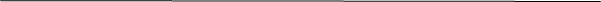 Главный менеджер отдела планирования и экономического анализа АО «КазМунайГаз-Сервис NS»                                                Абдирахман Г.Б.№Наименование ЗаказчиковАдрес Заказчиков1АО «КазМунайГаз-Сервис NS»Республика 32, каб 704.№ п/пНаименование ЗаказчикаОтчет по обзору промежуточной сокращенной финансовой отчетности  за период с 1 января по 30 июня  2017 года, подготовленный по МСБУ 34Отчет по обзору промежуточной сокращенной финансовой отчетности  за период с 1 января по 30 июня  2017 года, подготовленный по МСБУ 34№ п/пНаименование Заказчикапо финансовой отчетности,кол-во экземпляровпо финансовой отчетности,кол-во экземпляров№ п/пНаименование Заказчикана русскомязыкена английскомязыке1АО «КазМунайГаз-Сервис NS»4-№ п/пНаименование ЗаказчикаАудиторский отчет по годовой финансовой отчетности, подготовленный в соответствии с МСФО за 2017 год.(кол-во экземпляров)Аудиторский отчет по годовой финансовой отчетности, подготовленный в соответствии с МСФО за 2017 год.(кол-во экземпляров)№ п/пНаименование Заказчикапо финансовой отчетностипо финансовой отчетности№ п/пНаименование Заказчикана русском языкена английскомязыке1АО «КазМунайГаз-Сервис NS»5-Отчетный год№ пНаименование ЗаказчиковОбзор финансовой отчетностиОбзор финансовой отчетностиПисьмо руководствуза период с 1 января по 30 сентября 2016 года.Аудит годовой финансовой отчетностиАудит годовой финансовой отчетностиПисьмо-руководствупо итогам аудита финансовойотчетности 2016года.Отчетный год№ пНаименование ЗаказчиковДата подтверждения аудиторами данных из FCАудиторский отчет по обзору финансовой отчетности (в том числе по форме приказа МФРК №143*)Письмо руководствуза период с 1 января по 30 сентября 2016 года.Дата подтверждения аудиторами данных из FCАудиторский отчет по обзору финансовой отчетности(в том числе по форме приказа МФРК №143*)Письмо-руководствупо итогам аудита финансовойотчетности 2016года.2017 год1АО «КазМунайГаз-Сервис NS»15.07.201723.07.201731.10.2017 20.01.201801.02.201805.02.2018№Наименование Заказчиков2017 год2017 год№Наименование Заказчиковбез НДСс НДС1АО «КазМунайГаз-Сервис NS»6 000 0006 720 000№ п/пНаименование ЗаказчиковРуководитель Руководитель БухгалтерияБухгалтерия№ п/пНаименование Заказчиковф.и.о.контактыф.и.о.контакты2АО «КазМунайГаз-Сервис NS»Ибраев С.Н.97-43-40Капанова Т.М.55-92-98Рабочий орган Комиссии:Рабочий орган Комиссии:Рабочий орган Комиссии:Заместитель генерального директора по общим вопросам  АО «КазМунайГаз-Сервис NS»                                                    Карашев С.Б.                                                                                          Управляющий директор по правовым вопросамАО «КазМунайГаз-Сервис NS»                                                  Бесекеев У.М.Начальник отдела планирования и экономического анализаАО «КазМунайГаз-Сервис NS»                                          Султангазиева Б.Б.Главный бухгалтерАО «КазМунайГаз-Сервис NS»                                                  Капанова Т.М.